Prot n. 0006115   IV.1                                                                                   Amantea, 30/10/2023.                            Ai docenti e ai Tutor D.M. 63/2023 delle classi quinte;Agli Esercenti la responsabilità genitoriale delle classi quinte,Agli alunni delle classi quinte,Al sito WEB,In atti.Oggetto: CENACOLO GRAVITAZIONALE – TALK CON IL PIANISTA MARIO FANIZZI – “MELODIA E MUSICA POP – Come creare un impatto emotivo nelle canzoni” - Mercoledì 8 Novembre 2023, h. 11,00 -  D.M.63/2023 Classi quinte.In riferimento a quanto all’oggetto, si porta a conoscenza che il Pianista Mario Fanizzi incontrerà tutte le classi quinte, per un talk con il pianista Mario Fanizzi – “Melodia e musica pop – Come creare un impatto emotivo nelle canzoni”, per come di seguito indicato:L’incontro si svolgerà nel locale palestra del Polo Scolastico, nella quale verranno sospese le attività per l’intera giornata. Sarà cura dello Staff di presidenza darne tempestiva informazione agli interessati, nel rispetto delle norme di sicurezza nei luoghi di lavoro e del Protocollo anti-contagio di Istituto.All’incontro gli alunni saranno sorvegliati dai docenti Tutor D.M. 63/2023 i quali avranno cura di rilevare le presenze degli studenti ad essi affidati: proff.  Cafforio Maria, De Grazia Franco, Costantino Giovanni, Feraca Liliana, Marrapodi Maria, Pititto Maria Cristina, Sorrentino Gregorio.Le classi interessate svolgeranno regolare lezione fino alle h 10,50. Dalle h. 10,50  le stesse si recheranno nel locale  palestra, all’uopo individuato.L’incontro sarà moderato dal Prof. Bornino.I docenti in orario delle classi coinvolte nell’attività, rimarranno a disposizione per eventuali sostituzioni.Eventuali altri docenti, necessari per le operazioni di vigilanza, verranno individuati dallo Staff di presidenza e tempestivamente informati.Si invitano altresì, i docenti del gruppo inclusione delle classi interessate, a rendersi disponibili per la vigilanza alle attività.Con la presente, si precisa che verranno effettuate delle riprese video e dei fermo immagini, per i quali si intende che i partecipanti diano la liberatoria.Considerata l’importanza ed il valore formativo dell’iniziativa che rientra nella progettazione del PTOF d’Istituto e del D.M. n. 63 del 5 aprile 2023, si confida sulla preziosa collaborazione di tutte le componenti coinvolte, con particolare riferimento alla puntualità con la quale gli studenti debbono recarsi nei locali individuati.All’evento sono invitati anche i rappresentanti di Istituto e della Consulta provinciale.Gli studenti avranno cura del rispetto della tipologia dell’ambiente individuato.Certa della consueta collaborazione, si porgono distinti saluti.Si allega locandina dell’evento.                                                                     La Dirigente Scolastica, Prof.ssa Angela De Carlo(Firma autografa sostituita a mezzo stampa ai sensi dell’art. 3 comma 2 D.lgs n° 39/93).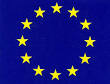 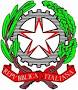 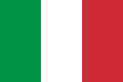 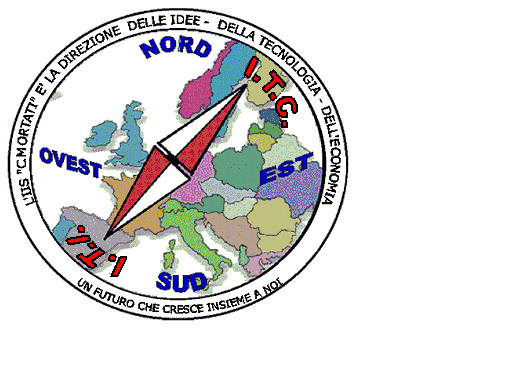 MIUR USR CALABRIADistretto Scolastico n. 17 di Amantea (CS)ISTITUTO DI  ISTRUZIONE  SUPERIORELicei : Scientifico – Scienze Umane – Scienze ApplicateIstituto Professionale: Odontotecnico – Manutenzione ed Ass. Tecn.Istituto Tecnico: Chimica, M. e.B.  – Amm.Fin.Marketing – Elettronico – NauticoVia S.Antonio – Loc. S.Procopio - 87032  AMANTEA (CS)Centralino  0982/ 41969 – Sito:www.iispoloamantea.edu.itE-mail: CSIS014008@istruzione.itPosta. Cert.:CSIS014008@pec.istruzione.itCodice Fiscale 86002100781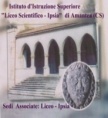 MERCOLEDì  8 NOVEMBRE 2023MERCOLEDì  8 NOVEMBRE 2023CLASSI COINVOLTE IN palestraORARIO 5^a (17) -5^d (17) – 5^f (24) – 5^ac (13)5^at (14) – 5^bt (23) – 5^ o (10) – 5^n (10) – 5^m (20)Tot 148DALLE ORE 11,00 